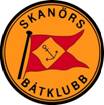 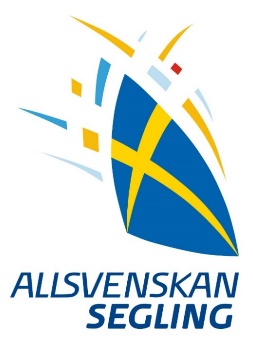 SEGLINGSFÖRESKRIFTERTävling: 	Division 1 Syd - Final 	 Datum: 	22-23 september 2018 	  Arrangör:      Skanörs Båtklubb1.	ReglerTävlingen genomförs i överensstämmelse med reglerna så som de är 
definierade i Kappseglingsreglerna (KSR) och med Addendum Q.Vid eventuell konflikt mellan regler har Addendum Q företräde.1.2	Klassreglerna gäller inte. Handhavande av båtarna enligt bilaga C. En besättning som bryter mot regel 14, reglerna i bilaga C eller som genom oaktsamhet orsakar skada kan bli ersättningsskyldig för skadan, dock max 5 000 kr per enskild händelse, samt tilldelas poängtillägg efter beslut från protestkommittén.1.3 	En båt som bryter mot KSR 55 kan straffas på det sätt protestkommittén finner lämpligt (DP). KSR 36 gäller inte vid brott mot KSR 55.1.4	Tävlande ska följa SSF:s licensbestämmelser.1.5	Alla båtar ska, i enlighet med World Sailing (WS) Regulation 20, föra reklam 
tillhandahållen av arrangören. Besättningens utrymme för reklam är begränsat till kläder på seglarna, som startar för den deltagande klubben.2.	Villkor för att delta2.1	Deltagarförteckning framgår av bilaga A.2.2	En båt eller dess utrustning kan när som helst kontrolleras avseende 
överensstämmelse med seglingsföreskrifter. Kappseglingskommittén eller 
tekniska kommittén kan anvisa en båt till en speciell mätplats.2.3	Deltagande besättningar skall acceptera att ta ombord fotoutrustning om denna tillhandahålls av kappseglingskommittén.2.4	Kappseglingskommittén förbehåller sig rätten att utrusta båtarna med s.k. transponders för dataöverföring av positionsuppgifter m.m. Data från sådan
utrustning kan inte åberopas i protestförhandling. Detta ändrar KSR 63.6.3.	Information till deltagarna3.1	Information till deltagarna anslås på den officiella anslagstavlan som är 
placerad vid SBKs klubbhus.3.2	Information på vattnet från kappseglingskommittén kommer att kommuniceras via VHF. Kanal anslås på anslagstavlan.4.	Ändringar i seglingsföreskrifterna4.1	Ändringar i seglingsföreskrifterna eller i kappseglingsschemat anslås senast 10 min före varningssignalen för varje kappsegling de berör och kan även 
meddelas muntligt på vattnet av kappseglingskommittén eller domarna.5.	Signaler visade på land5.1	Signaler visas på land i signalmasten som är placerad i anslutning till 
tävlingsexpeditionen. 5.2	När flagga AP visas i land ersätts "en minut" i Kappseglingssignal AP med 
"tidigast 15 minuter".5.3	Båtarna får inte lämna hamnen före klartecken från kappseglingskommittén.6.	TidsprogramLördag 22 september08.00 – 12.00 	Tävlingsexpeditionen är öppen12.00 	Skepparmöte13.00 	Tid för första startKappseglingskommittén kan komma att pausa seglingarna för lunch17.30		Aftersail med mat efter dagens kappseglingarSöndag 23 september08.00 – 16.00 	Tävlingsexpeditionen är öppen09.00 	Skepparmöte10.00 	Tid för första startKappseglingskommittén kan komma att pausa seglingarna för lunchIngen start av ny omgång efter 14.55Prisutdelning efter dagens kappseglingar7.	Tävlingsformat och matchschema7.1	Besättningarna delas in i grupper och kappseglar i en serie.7.2	Detaljerna i formatet framgår av särskilt kappseglingsschema, bilaga B, som 
anslås och meddelas besättningarna av kappseglingskommittén.7.3	Kappseglingskommittén kan när som helst ändra formatet, ändra 
kappseglingsschemat eller avbryta en påbörjad omgång.8.	Kappseglingsområde8.1	Kappseglingarna genomförs utanför Skanörs Hamn. Röda bojar kan komma att läggas ut för att begränsa banan eller markera ett förbjudet område. Området räknas som hinder. Ingen del av en båts skrov får passera en tänkt linje mellan två sådana bojar. En båt kan inte protestera för brott mot den här regeln, men domarna kan agera enligt Addendum Q4.1.9.	Banan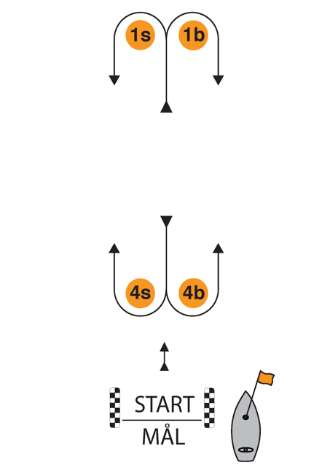 9.1	Banan är en kryss-läns-bana som seglas två varv 
Start - 1b/1s - 4s/4b - 1b/1s – Mål.9.2	Om signalflagga T visas före eller tillsammans med varningssignalen seglas 
banan tre varv. Start - 1b/1s - 4s/4b - 1b/1s - 4s/4b - 1b/1s - Mål.9.3       Kappseglingskommittén ska försöka anpassa banan så att en kappsegling tar ca 15 minuter att segla.
10.	Märken10.1     Rundningsmärkena är gula och blå droppformade bojar.11.	Starten11.1	Med ändring av KSR 26 gäller följande startsignaler:11.2	Startlinjen är mellan en schackrutig flagga på startfartyget och en schackrutig boj.11.3	En båt som inte startar inom 3 minuter efter sin startsignal räknas som inte startande. Det här ändrar KSR Appendix A4.12.	Mållinje12.1	Mållinjen är mellan en schackrutig flagga på startfartyget och en schackrutig boj.13.	Tidsbegränsning13.1	En båt som inte går i mål inom 5 minuter efter det att den första båt som seglat banan gått i mål räknas som om den inte gått i mål. Det här ändrar KSR 35.14.		Protester och straff14.1	Addendum Q gäller.14.2	När domarna observerar eller kan verifiera en rapport om ”hård kontakt” mellan båtar, ska de utan förhandling tilldela två poäng till båten som bröt mot en regel i händelsen och en poäng till den andra båten. Straffet till den andra båten kan domarna besluta att ta bort.
”Hård kontakt” definieras till kontakt mellan båtarnas skrov, rigg, bogspröt, roder eller mantågsstötta.
14.3	När det är kollision med skada får domarna ge ytterligare straff till den ena eller båda båtarna, vilket kan innebära uteslutning från kappseglingar som ännu inte startat.
14.4	Om domarna tar emot och kan verifiera en rapport om kollision med skada eller inte har tillräckliga fakta för att besluta om händelsen, ska de tilldela två poäng till alla berörda båtar.15.	Byte av utrustning15.1	Byte av skadad eller tappad utrustning, samt reparation får bara göras av 
arrangörens serviceteam, eller efter dennes anvisningar. 16.	Säkerhet16.1	En tävlande som lämnat land ska ha på sig personlig flytutrustning. Den här 
regeln gäller inte vid kortvarigt byte eller justering av kläder eller personlig 
utrustning eller när den tävlande befinner sig i hamn eller under däck. 
Våtdräkter och torrdräkter är inte personlig flytutrustning. Detta ändrar KSR 40. En båt som bryter mot den här regeln kan varnas eller straffas på det sätt som protestkommittén finner lämpligt.17. 	Stödperson
17.1   Stödpersoner ska följa Svenska Seglarförbundets säkerhetskodex.17.2	Stödperson ska sjösätta, förtöja och ta upp sin farkost (coach-båt) enligt anvisningar från arrangören.
17.3	Stödperson ska följa KSR 1, 2 och 55 samt inte utsätta en tävlande för risk att bryta mot KSR 41.
17.4	Under kappsegling får en stödperson inte vara närmare en tävlande än 50 meter, utom när stödpersonen agerar enligt KSR 1.1.Datum: 2018-09-10Oscar Johansson, Seglingsledare – Skanörs BåtklubbBilaga A Deltagarförteckning
Datum: 2018-08-31Kappseglingsschema
Final Division 1 Syd, Skanör, 22-23 septBilaga C Handhavande av båtarna1.	Allmänt1.1	Tävlingsledningen bestämmer vilka båtar och vilken utrustning som ska användas för varje omgång. Beslutet kan meddelas muntligen av kappseglingskommittén eller domarna.1.2	Kappseglingskommittén bestämmer vilka segel som ska användas.
Följande signaler visas på startfartyget för att ange segelsättning:
Signalflagga		Segelsättning
Ingen signal		Stor, fock, spinnaker
D			Stor, fock1.3	Före varningssignalen eller inom tre minuter efter ett båtbyte, det som är senast, får en båt meddela att den har haveri eller skada på båt eller segel, eller att en besättningsmedlem är skadad, varvid nästa start skjuts upp. Båten ska segla nära i lä om startfartyget, ta in både fock och spinnaker och stanna där tills den får andra direktiv.1.4	Kappseglingskommittén avgör hur mycket tid som ges för reparation. Oförmåga att reparera inom den tid som medgivits ska inte vara skäl för gottgörelse. Det här ändrar KSR 62 (se även Addendum Q1.2).1.5	En kappsegling kommer inte att skjutas upp eller annulleras p.g.a. haveri om det inte meddelats enligt SF C1.3.1.6	Arrangören har vidtagit alla rimliga åtgärder för att göra båtarna så likvärdiga som möjligt. Variationer i båtarna är inte grund för gottgörelse. Det här ändrar KSR 62 (se även Addendum Q1.2).2.	Förbjudna åtgärderFörutom i en nödsituation eller för att förhindra skada eller olycka, eller på direktiv från en domare, är följande förbjudet:Varje form av ändring av tillhandahållen utrustning.Användning av utrustningen på annat sätt än för vilket den är avsedd.Ersätta någon utrustning utan tillstånd från kappseglingskommittén.Segla båten på ett sådant sätt att en skada uppstår eller förvärras.Flytta utrustning som inte används från sin normala förvaringsplats.Embarkera en båt utan tillstånd.Kasta loss från förtöjningsplatsen innan klartecken erhållits från kappseglingskommittén eller när flagga AP hissats iland.Lyfta båten ur vattnet eller rengöra ytor under vattenlinjen.Använda underliks- eller akterlikssträckare (snörp, trimrev) som rev.Montera linor eller trådar i spinnakerväven.Perforera segel, även för att montera tell tales.Användning av radioapparater (VHF) och mobiltelefoner, utom för att avge skaderapport eller ta emot meddelanden från kappseglingskommittén.Justera längden eller spänningen i all stående rigg, förutom häckstagets kontrollina (se klassregel C 9.4 (b) 2).Använda en vinsch för att justera storskot, akterstag eller kick.Justera spänningen i eventuella mantågslinor.Använda en revlina som uthal.Lägga till eller ta bort utväxling eller brytblock på skot.Göra permanenta markeringar på skrov eller däck.Kontrollera och justera storbommen på annat sätt än med hjälp av storskot och kick när båten seglar dikt bidevind.Ha skotpunkten för focken längre förut än att tre hål är synliga förom beslaget.3	Tillåtna åtgärderFöljande är tillåtet:Ta ombord en väska med följande utrustning:
a) enkla handverktyg
b) självhäftande tejp
c) tamp (elastisk eller annan med max 4 mm diameter)
d) märkpenna
e) material för tell tales
f) klocka, tidtagarur
g) VHF-radio
h) schacklar och saxpinnar
i) kardborreband
j) båtsmansstolAnvända innehållet i väskan för att:
a) förhindra att linor, segel och skot trasslar
b) montera tell tales
c) förhindra att segel skadas eller faller överbord
d) markera inställningar
e) göra smärre reparationerAndra regler som gäller då båten kappseglarNär båten kappseglar ska besättningen följa KSR 49 avseende placering ombord.KommunikationNär en båt kappseglar får den inte använda annan elektronisk utrustning än ett startur. Om detta ur har andra funktioner än ur, ska dessa inte användas. Övrig tid får båten kommunicera via VHF med lagkaptenen.En båt kan inte protestera för brott mot 4.1, 4.2 eller 4.3, men domarna kan agera enligt Addendum Q4.1.5	Obligatoriska åtgärderFöljande är obligatoriskt:5.1	En signatur på att ingen skada uppstått eller en skaderapport ska lämnas till kappseglingskommittén varje gång efter att ett lag seglat med en båt. Rapporten kan även innehålla påpekanden om saker som kan komma att påverka båten negativt i kommande kappseglingar.5.2	Efter dagens sista kappsegling ska:
a) segel packas ihop och förvaras enligt anvisningar från kappseglingskommittén
b) båten städas ur och återställas i samma skick som före dagens första kappsegling	c) båten förtöjas på ett betryggande sätt5.3	Varje begäran om att få göra ändringar på båt eller utrustning ska göras skriftligen och lämnas till kappseglingskommittén. Begäran ska formuleras så att den kan besvaras med ja eller nej.5.4	Följande utrustning ska alltid finnas ombord: 	a) minst 2 fendrar	b) minst 2 förtöjningstampar	c) röd protestflagg	Följande utrustning ska lämnas i land:
	a) segelsäckarSkaderapportAnsvarig ombord är skyldig att lämna in en skaderapport till kappseglingskommittén varje gång en skada (även tappad eller skadad utrustning) uppstår. Upptäcks en skada på båten när den tas över efter besättningsbyte, ska kappseglingskommittén underrättas om detta innan nästa kappsegling. Båt: ______________________________________________________________________
Ansvarig ombord: _______________________________Signatur______________________
Datum, race och klockslag: 
Beskrivning av skadan (markera också var skadan är på bilden) : 
_______________________________________________________________________________________________________________________________________________________________________________________________________________________________________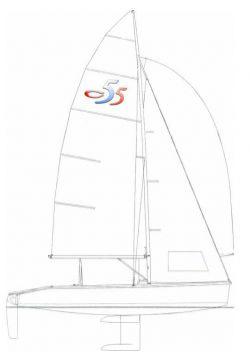 Skadans orsak: _______________________________________________________________________________________________________________________________________________________________________________________________________________________________________Ev. domslut: _____________________________________________________________________________Ansvarigs underskrift: _____________________________________________________________________________ADDENDUM Q DIREKTDÖMD BANKAPPSEGLINGVersion: 12 juni 2017 De här seglingsföreskrifterna ändrar definitionen Tillbörlig kurs samt regel 20, 28.2, 44, 60, 61, 62, 63, 64.1, 65, 66, 70 och B5. Q1 ÄNDRINGAR AV KAPPSEGLINGSREGLERNA Ytterligare ändringar av reglerna finns i Q2, Q3, Q4 och Q5. Q1.1 Ändringar av Definitionerna samt reglerna i del 2 och del 4 a) Lägg till i Definitionen Tillbörlig kurs: ’En båt som tar ett straff eller manövrerar för att ta ett straff seglar inte tillbörlig kurs.’ b) När regel 20 gäller, krävs följande armsignaler utöver anropen: 1) För ’Plats att stagvända’ upprepade gånger tydligt peka mot lovart. 2) För ’Stagvänd själv’ upprepade gånger tydligt peka mot den andra båten och rikta armen åt lovart. Föreskriften Q1.1b gäller inte för brädor. Q1.2 Ändringar av reglerna angående Protester, Ansökan om gottgörelse, Straff och Frikännande a) Första meningen i regel 44.1 ersätts med: ’En båt kan ta ett ensvängsstraff enligt regel 44.2 när, i en händelse under den kappseglar, båten har brutit mot en eller flera regler i del 2 (förutom regel 14 när den har orsakat sak- eller personskada), reglerna 31 eller 42. b) För brädor är ensvängsstraffet en 360°-sväng utan krav på en stagvändning eller gipp. c) Regel 60.1 ersätts med: ’En båt kan protestera mot en annan båt eller ansöka om gottgörelse förutsatt att den rättar sig efter instruktion Q2.1 och Q2.4.’ d) Tredje meningen i regel 61.1a och hela regel 61.1a2 stryks. Regel B5 stryks. e) Regel 62.1a, b och d stryks. I en kappsegling där Addendum Q gäller, ska ingen gottgörelse ges som ändrar poäng enligt de här reglerna efter en händelse i en tidigare kappsegling. f) Regel 64.1a ändras, så att förutsättningarna för domarna att frikänna en båt kan användas utan en förhandling och tar över andra motstridiga instruktioner i Addendum Q. g) Reglerna P1 - P4 gäller inte. Q2 PROTESTER OCH ANSÖKAN OM GOTTGÖRELSE FRÅN BÅTAR Q2.1 När en båt kappseglar, kan den protestera mot en annan båt för brott mot reglerna i del 2 (förutom regel 14), reglerna 31 och 42. Men en båt kan bara protestera för brott mot reglerna i del 2 i en händelse, där den själv var inblandad. För att protestera, ska båten så snart som möjligt ropa ”Protest” och tydligt visa en röd flagga. Flaggan ska tas ned före eller så snart som möjligt efter att båten som var inblandad i händelsen frivilligt tog ett straff eller efter domarnas beslut. Men, en bräda behöver inte visa en röd flagga. Q2.2 En båt som protesterar enligt Q2.1 får ingen förhandling. Däremot kan en båt inblandad i händelsen erkänna regelbrottet genom att ta ett ensvängsstraff enligt regel 44.2. Domare kan straffa varje båt som bröt mot en regel och inte kunde frikännas, om båten inte tar ett frivilligt straff. Q2.3 Vid mållinjen, informerar kappseglingskommittén de tävlande om deras målgångsresultat eller resultatförkortning. När alla båtar har fått sina resultat, visar kappseglingskommittén omgående flagga B med en ljudsignal. Flagga B visas i minst två minuter och tas ner med en ljudsignal. Om kappseglingskommittén ändrar resultaten vid mållinjen när flagga B visas, visar den flagga L med en signal. Flagga B fortsätter att visas i minst två minuter efter att ändringar är gjorda. Q2.4 En båt som avser att a) protestera på en annan båt enligt en annan regel än instruktion Q3.2 eller regel 28, eller en regel som nämns i instruktion Q2.1, b) protestera mot en annan båt enligt regel 14, när det har varit kontakt som orsakat sak- eller personskada, eller c) ansöka om gottgörelse ska anropa kappseglingskommittén före eller under tiden flagga B visas. Samma tidsgräns gäller för protester enligt instruktion Q5.5. Protestkommittén kan förlänga den tiden, när det finns goda skäl att göra det. Q2.5 Kappseglingskommittén ska omgående informera protestkommittén om protester eller ansökan om gottgörelse anmälda enligt Q2.4. Q3 DOMARSIGNALER OCH UTDELADE STRAFF Q3.1 Domarna signalerar sina beslut på följande sätt: a) En grön och vit flagga tillsammans med en lång ljudsignal betyder ’Inget straff’. b) En röd flagga tillsammans med en lång ljudsignal betyder ’Ett straff har utdelats eller är utestående’. Domarna anropar eller signalerar för att identifiera varje sådan båt. c) En svart flagg tillsammans med en lång ljudsignal betyder ’En båt är diskvalificerad’. Domarna anropar eller signalerar för att identifiera båten som är diskvalificerad. Q3.2 a) En båt som straffas enligt instruktion Q3.1b ska ta ett ensvängsstraff enligt regel 44.2. b) En båt som diskvalificeras enligt instruktion 3.1c ska omgående lämna banan. Q4 STRAFF OCH PROTESTER INITIERADE AV DOMARE, RUNDA ELLER PASSERA MÄRKEN Q4.1 När en båt a) bryter mot regel 31 och inte tar ett straff, b) bryter mot regel 42, c) trots ett straff vinner en fördel, d) avsiktligt bryter mot en regel, e) agerar osportsligt, eller f) inte följer instruktion Q3.2, d.v.s. inte tar straffet som domarna har utdelat, kan domare straffa den, utan protest från en annan båt. Domare kan dela ut ett eller flera ensvängsstraff att ta enligt regel 44.2 och varje straff signaleras enligt instruktion Q3.1b. Alternativt kan domare diskvalificera båten enligt instruktion Q3.1c eller rapportera händelsen till protestkommittén för vidare åtgärd. Om en båt får ett straff enligt Q4.1f, för att den inte har tagit straffet eller gjort det på rätt sätt, tas det ursprungliga straffet bort. Q4.2 Sista meningen i regel 28.2 ändras till ´En båt får rätta fel för att följa den här regeln, så länge den inte har passerat (rundat) nästa märke eller gått i mål´. En båt som inte rättar sitt fel diskvalificeras enligt regel Q3.1c. Q4.3 Domare som beslutar, baserat på egna observationer eller rapport från annan källa, att en båt kan ha brutit mot en regel (och annan instruktion än Q3.2, regel 28 eller som nämns i instruktion Q2.1), kan informera protestkommittén för åtgärd enligt regel 60.3. Men, domare informerar inte protestkommittén om ett brott mot regel 14 som inte har orsakat sak- eller personskada. Q5 PROTESTER, ANSÖKAN OM GOTTGÖRELSE ELLER ÅTERUPPTAGANDE AV FÖRHANDLING, ÖVERKLAGANDE OCH ANDRA ÅTGÄRDER Q5.1 Inga åtgärder av något slag kan vidtas p.g.a. domarnas agerande eller brist på agerande. Q5.2 En båt kan inte basera ett överklagande på en felaktig åtgärd, underlåtenhet eller beslut av domare. En part i en förhandling kan inte överklaga protestkommitténs beslut. Tredje meningen i regel 66 ändras till: ´En part i förhandlingen kan inte ansöka om att förhandlingen återupptas.Q5.3 a) Protester och ansökan om gottgörelse behöver inte vara skriftliga. b) Protestkommittén får inhämta bevisning, hålla förhandling på det sätt den finner lämpligt och meddela sitt beslut muntligen. c) Om protestkommittén finner att ett regelbrott inte har haft någon avgörande betydelse för resultatet i kappseglingen, kan protestkommittén utdöma ett poängstraff (hela eller delar av poäng) eller göra något annat som den anser är rättvist, vilket kan vara att inte ge något straff. d) Om protestkommittén straffar en båt enligt instruktion Q5.3 eller båten får ett standardstraff (poängstraff), informeras alla båtar om den straffade båtens ändrade resultat. Q5.4 Kappseglingskommittén protesterar inte mot en båt. Q5.5 Protestkommittén kan protestera mot en båt enligt regel 60.3. Men, protestkommittén protesterar inte mot en båt om den bryter instruktion Q3.2 eller regel 28, en regel nämnd i instruktion Q2.1 eller mot regel 14 om det inte är sak- eller personskada. 		                                                    	                Minuter före startsignalenFlaggaLjudBetydelse3Flaggor med siffrorna    visas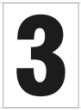 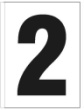 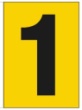 EttVarningssignal2Flaggor med siffrorna   visasEttFörberedelsesignal1Flagga med siffran  visas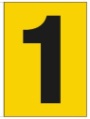 Flaggor med siffrorna 3, 2 döljsEtt0Flagga med siffran 1 döljsEttStartLottad NrLagnamnFörkortning123456789101112131415161718